PENNSYLVANIA PHYSICAL THERAPY ASSOCIATIONCourse TitleSpeaker: Speaker NameDate of CourseCourse Location****CONTACT HOUR CERTIFICATE****This will certify thatFirst LastCOMPLETED TOTAL NUMBER OF CONTACT HOURS: (specify # of general and/or evaluative hours)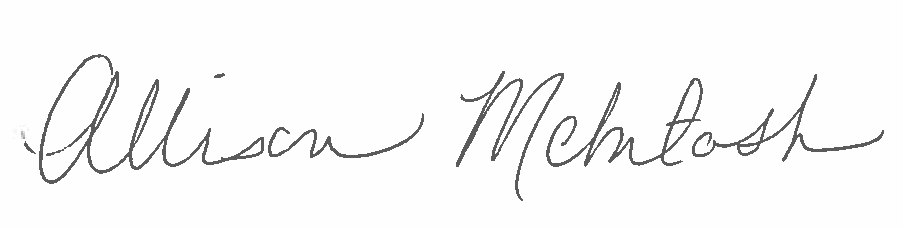 ALLISON McINTOSH, EXECUTIVE DIRECTORAPTA/PPTA has received pre-approval provider status for all continuing education courses from the Pennsylvania State Board of Physical Therapy.